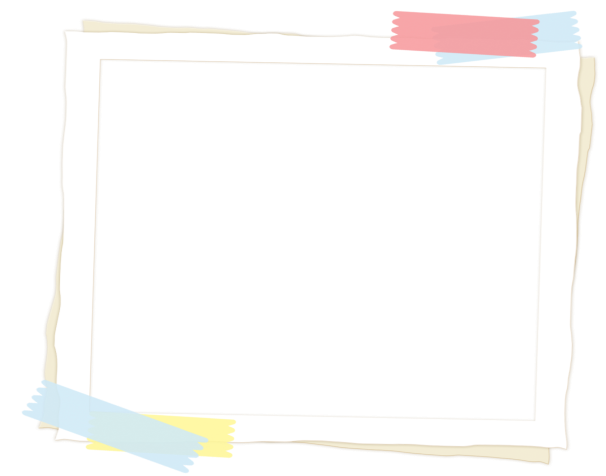 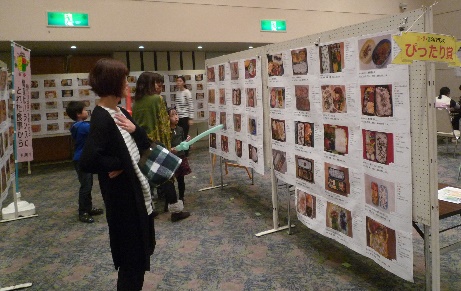 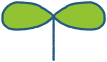 学校／学年　　　　　　　／　　　　年　　　　　　　／　　　　年アピールポイント　使用した地元食材や地元食材の持ち味を活かした調理法、工夫した点などアピールポイント　使用した地元食材や地元食材の持ち味を活かした調理法、工夫した点など氏名ご家族で応募の場合、大人の名前は（　　　）で記載してください。アピールポイント　使用した地元食材や地元食材の持ち味を活かした調理法、工夫した点などアピールポイント　使用した地元食材や地元食材の持ち味を活かした調理法、工夫した点など氏名ご家族で応募の場合、大人の名前は（　　　）で記載してください。氏名ご家族で応募の場合、大人の名前は（　　　）で記載してください。住所：〒　　　－　　　　　電話：住所：〒　　　－　　　　　電話：住所：〒　　　－　　　　　電話：住所：〒　　　－　　　　　電話：住所：〒　　　－　　　　　電話：住所：〒　　　－　　　　　電話：住所：〒　　　－　　　　　電話：住所：〒　　　－　　　　　電話：住所：〒　　　－　　　　　電話：住所：〒　　　－　　　　　電話：住所：〒　　　－　　　　　電話：住所：〒　　　－　　　　　電話：お弁当のタイトルお弁当のタイトル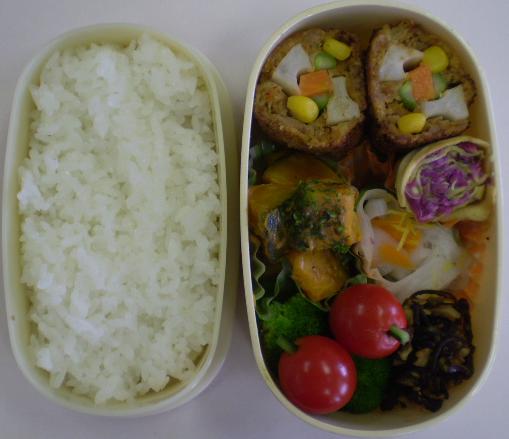 献　立　名主食主菜副菜